关于加强和规范省级预算单位财政资金垫支归垫管理工作的通知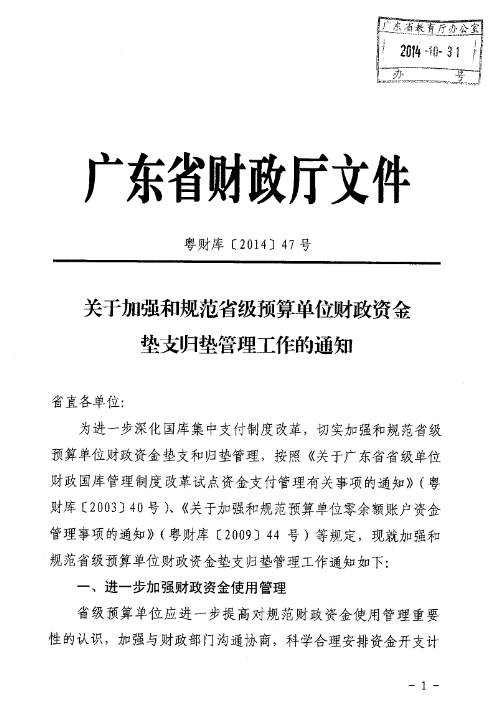 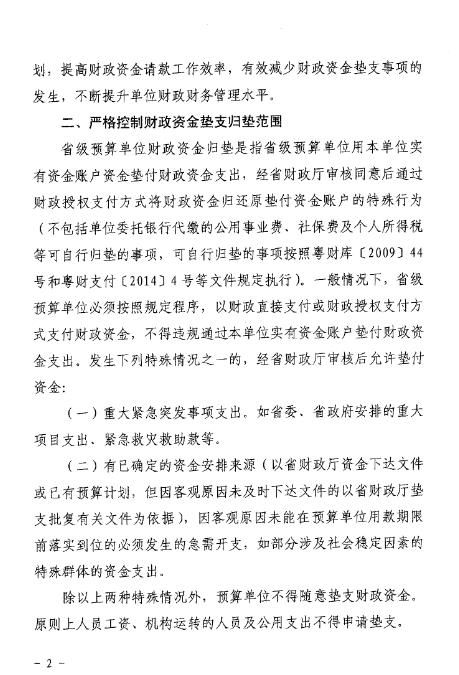 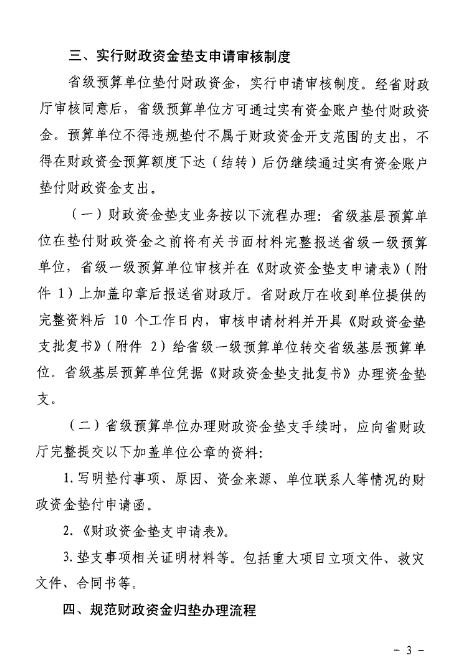 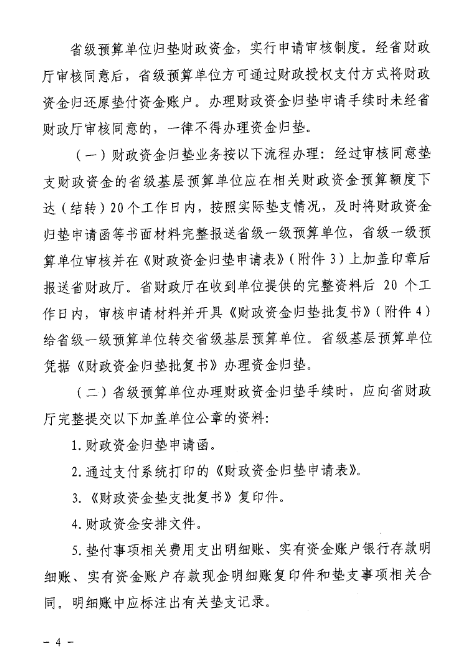 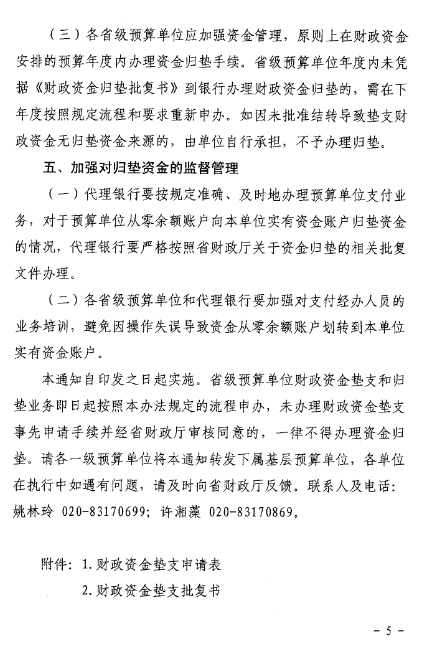 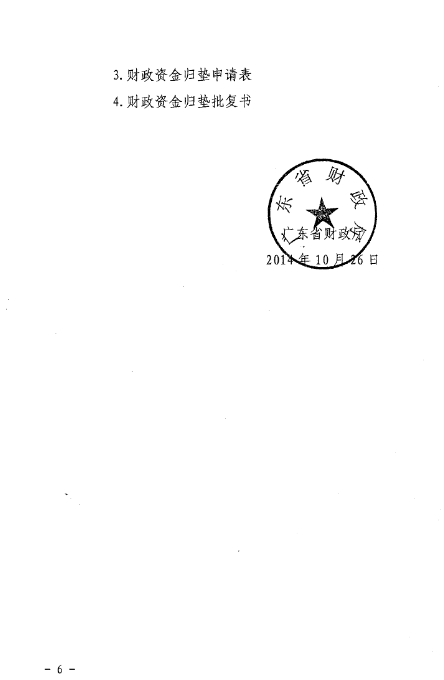 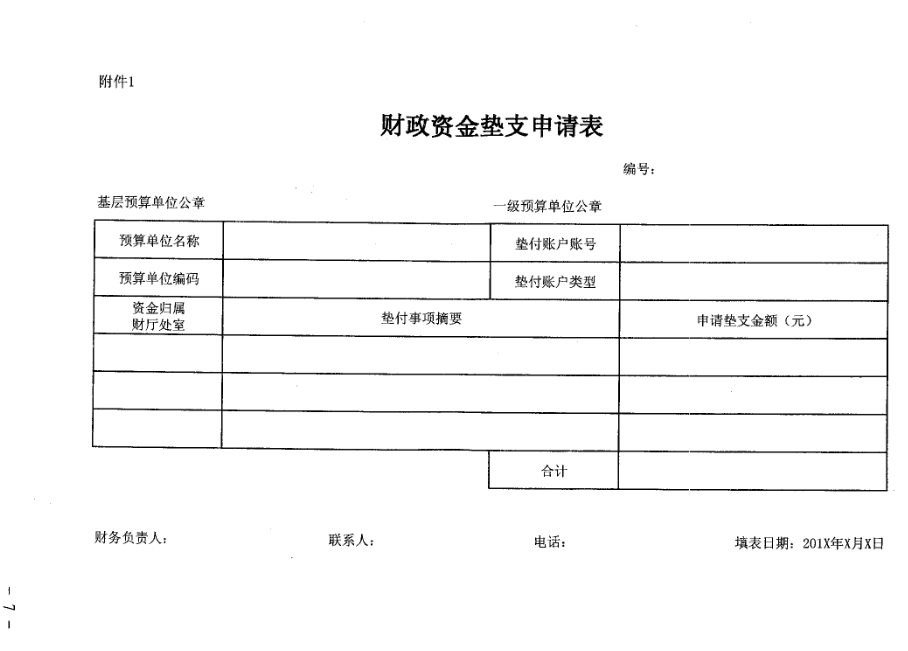 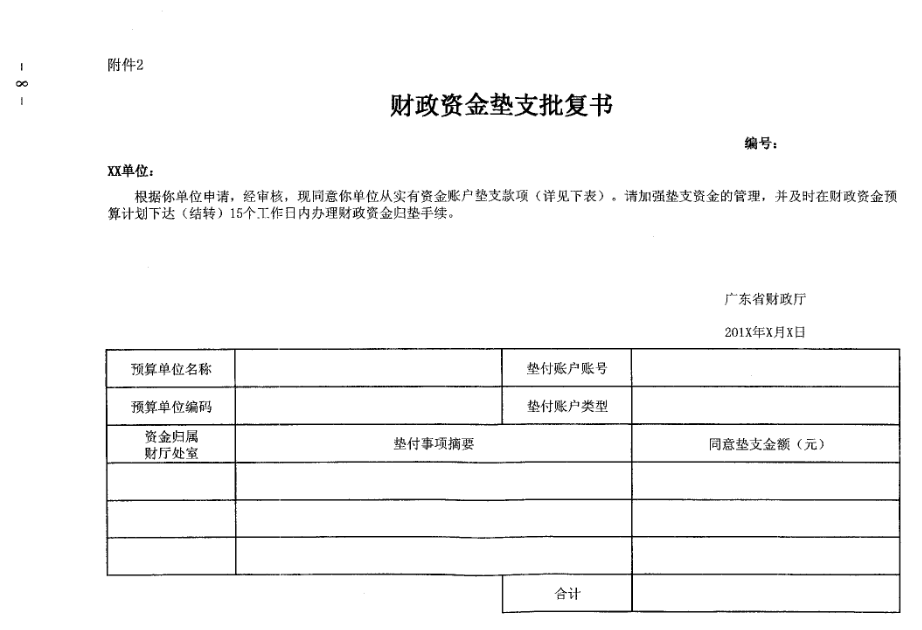 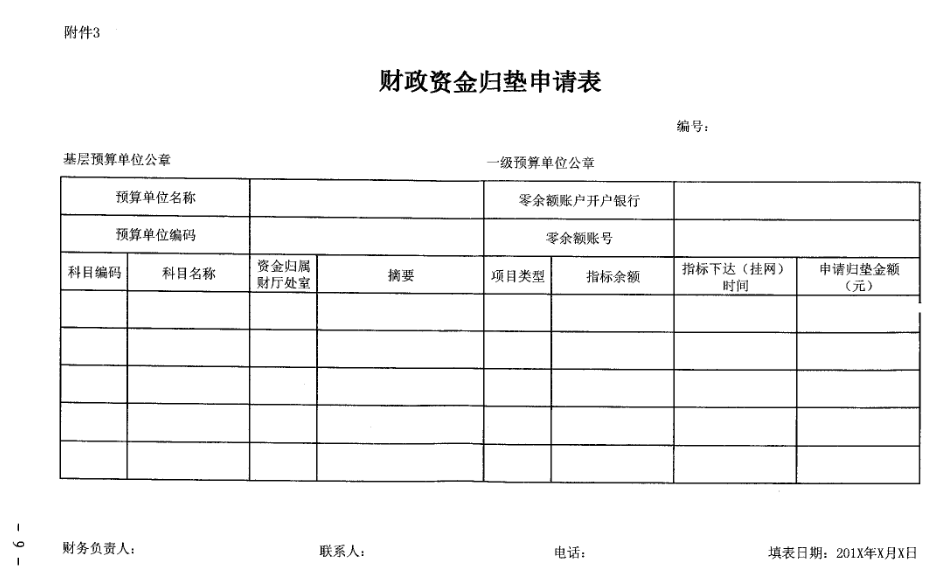 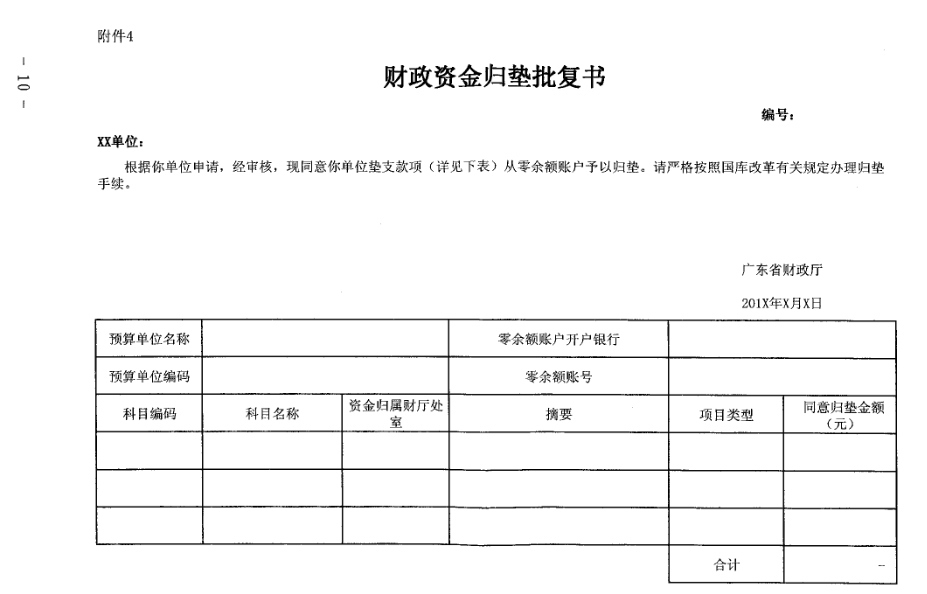 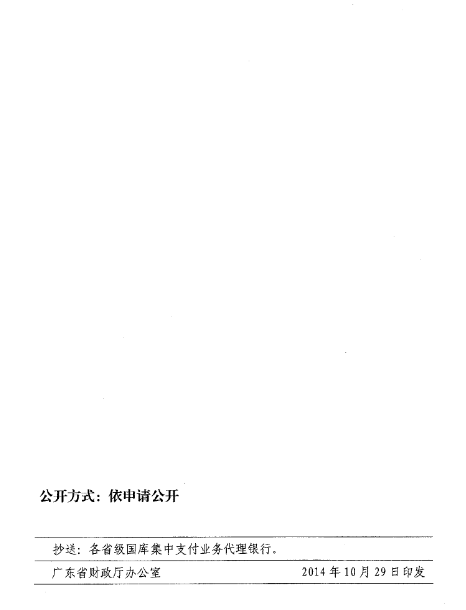 